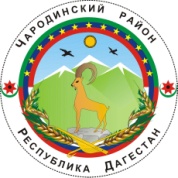 АДМИНИСТРАЦИЯ МУНИЦИПАЛЬНОГО ОБРАЗОВАНИЯ «ЧАРОДИНСКИЙ РАЙОН» П О С Т А Н О В Л Е Н И Еот 3 мая 2017 г № 38с. ЦурибОб утверждении технического задания на разработкуинвестиционных программ по проведению качествапитьевой воды в соответствие с установленнымитребованиями СанПин 2.1.4.1074-01 «Вода питьевая»на 2017-2020 годы     В соответствии с Федеральными законами от 6.10.2003г. № 131-ФЗ «Об общих принципах организации местного самоуправления в Российской Федерации» от 7.12.2011г. № 416-ФЗ «О водоснабжении и водоотведении», постановлением Правительства Российской Федерации от 29.07.2013г. № 641 «Об инвестиционных и производственных программ, руководствуясь Уставом муниципального района Администрация муниципального образования «Чародинский район» п о с т а н о в л я е т:           1.   Утвердить техническое задание на разработку инвестиционных программ по проведению качества питьевой воды в соответствие с установленными требованиями СанПин 2.1.4.1074-01 «Вода питьевая» на 2017-2020 годы (согласно приложению).         2. Настоящее постановление подлежит опубликованию в Чародинской районной газете «Чарада», размещению на официальном сайте Администрации муниципального образования «Чародинский район» в информационно-телекоммуникационной сети Интернет.         3. Контроль за использованием настоящего постановления возложить на заместителя Главы Администрации муниципального образования «Чародинский район» Магомедова Р.И.        Глава Администрации муниципального образования       «Чародинский район»                                                        М.А. Магомедов